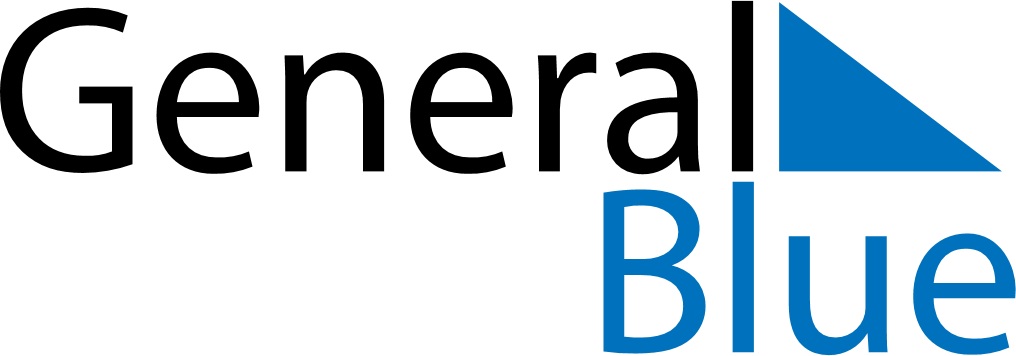 February 2132February 2132February 2132February 2132February 2132SundayMondayTuesdayWednesdayThursdayFridaySaturday1234567891011121314151617181920212223242526272829